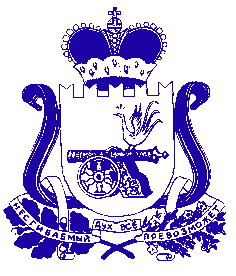 СОВЕТ ДЕПУТАТОВ ИГОРЕВСКОГО СЕЛЬСКОГО ПОСЕЛЕНИЯ ХОЛМ-ЖИРКОВСКОГО РАЙОНА СМОЛЕНСКОЙ ОБЛАСТИР Е Ш Е Н И Е                       от  13 апреля 2015  года   № 6Об определении уполномоченного органа по распоряжению земельными участками, государственная собственность на которые не разграничена, на территории Игоревского сельского поселения Холм-Жирковского района Смоленской области  	В целях реализации Земельного кодекса Российской Федерации на территории Игоревского сельского поселения Холм-Жирковского района Смоленской области, Совет депутатов Игоревского сельского поселения Холм-Жирковского района Смоленской области РЕШИЛ: 	1. Определить Администрацию Игоревского сельского поселения Холм-Жирковского района Смоленской области (далее – Администрация) уполномоченным органом по распоряжению земельными участками, государственная собственность на которые не разграничена, на территории Игоревского сельского поселения Холм-Жирковского района Смоленской области.2. Предложить Администрации рассмотреть вопросы:- о передаче Администрации муниципального образования «Холм-Жирковский район» Смоленской области функций по обеспечению полномочий по распоряжению земельными участками, государственная собственность на которые не разграничена, на территории Игоревского сельского поселения Холм-Жирковского района Смоленской области;- о наделении Главы Администрации муниципального образования «Холм-Жирковский район» Смоленской области (О.П. Макаров) полномочиями по подписанию правовых актов по распоряжению земельными участками, государственная собственность на которые не разграничена, на территории Игоревского сельского поселения Холм-Жирковского района Смоленской области на основании нотариально заверенной доверенности.3. Настоящее решение разместить на официальном сайте Администрации Игоревского сельского поселения Холм-Жирковского района в сети Интернет. 4. Настоящее решение вступает в силу после его обнародования и распространяется на правоотношения, возникшие с 1 марта 2015 года.Глава муниципального образованияИгоревского сельского поселения Холм-Жирковского района Смоленской области                                                                              Т. А. Семёнова